Семейный лагерь на берегу Чёрного моряШекветили, Аджария, Грузия июнь, 2022 Стоимость: от 977 долларов за семью из двух человек (1 взрослый + 1 ребёнок)Количество мест ограничено!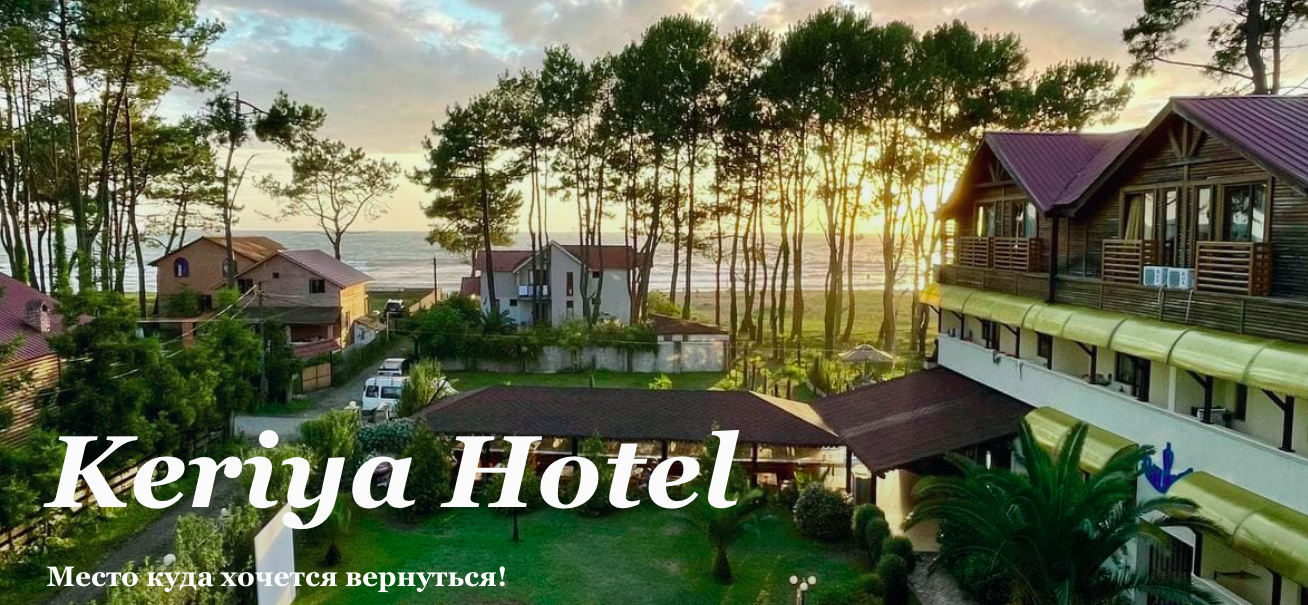 Что такое Семейный лагерь?	Вы хотите на отдыхе наблюдать за своим ребенком, как он весело играет со своими сверстниками и вожатыми в «Казаки разбойники», или как увлекательно отгадывает квест и ищет Золотое руно? Увлеченно мастерит себе на память сувенир и даже не вспоминает про гаджет, а вы в это время просто отдыхаете с книгой или бокалом вина, любуясь закатами?Мы создали для вас идеальную модель семейного отдыха и позаботились обо всём: Профессиональные сотрудники отеля и приглашённые тренера, будут заниматься досугом и развитием детей с 8.30 до 21.30. Начиная от утренней зарядки и заканчивая вечерним отбоем. Ваш ребенок будет окружен заботой специально подготовленного персонала, а закрытая территория отеля позволит вам отдыхать, наблюдая за ним.Шеф-повар отеля, разработал вкуснейшее детское меню, которое подойдет даже для самых маленьких и привередливых гостей! Об отеле КЕРИЯ: Отель расположен на закрытой частной территории в сосновом лесу, на берегу моря (25 км от аэропорта Батуми). У отеля есть собственный пляж с черным магнитным песком, шезлонги и зонтики всегда в свободном доступе для гостей отеля. Номера отеля оборудованы душевыми, туалетами, кондиционером, холодильником, спутниковым TV и интернет-подключением через WiFi.Мы всегда будем рады вас видеть в одном из трех ресторанов отеляВ ресторане для завтраков с 8 до 10 утра вас будут ждать домашние блинчики, каши и ароматный кофе, ассортимент блюд меняется каждый день!Семейный ресторан всегда рад накормить вас вкусным обедом и ужином. А разнообразие детского меню не оставит никого равнодушным.Третий же ресторан создан специально для мам! Активности на территории: Только представьте: ваш ребенок исследует веревочный городок или прыгает на батуте, а вы это время с бокалом вина наслаждаетесь видами наших закатов.В отеле есть также специально оборудованный зал (150 кв.м)  со  станками и зеркалами для занятий танцами, гимнастикой, йогой, спортом.А также каминная зона и рояль! Вечером, после прогулки по морскому побережью, мы предлагаем нашим гостям посидеть за чашечкой горячего чая или бокалом вина перед камином. Независимо от возраста вашего ребенка – нам есть, чем его занять, в отеле две детские площадки: развлекательная площадка для малышей и спортивная площадка с веревочными аттракционами для детей постарше.На территории отеля есть детский бассейн  Стандартное расписание дня для детей на территории семейного лагеря КЕРИЯ08-30 зарядка09-00 завтрак 10-00 активные игры на пляже/плавание с тренером12-00 творческие/театральные мастер-классы 13-30 обед 15-00 настольные игры/театральные мастер-классы17-00 активные игры на пляже или тематические праздники19-00 ужин 20-30 мультфильм в летнем кинотеатре21-00 дискотека для детей21-30 детские «вечерние посиделки» 22-00 детский отбой22-30 вечерние посиделки для взрослыхВам и вашим детям не придется скучать! Вот некоторые из запланированных мероприятий: «Грузинский вечер»«Золотое Руно» (квест для детей на пляже)  «Хинкали» (мастер-класс)«Чурчхела» (мастер-класс)«Праздник Холли»«Ярмарка Талантов» «День Нептуна» «Сувенир на память» (мастер-класс)Но в Грузии есть не только море, но и древняя захватывающая история этой прекрасной страны. Приглашаем вас окунуться в сказочный мир Сакартвело! Рядом с отелем (до 3 км) находятся такие достопримечательности как парк развлечения «Цицинатела», Дендрарий, парк «Грузия в миниатюре», Парк Музыкантов, Парк поющих фонтанов, которые привлекают все побережье. 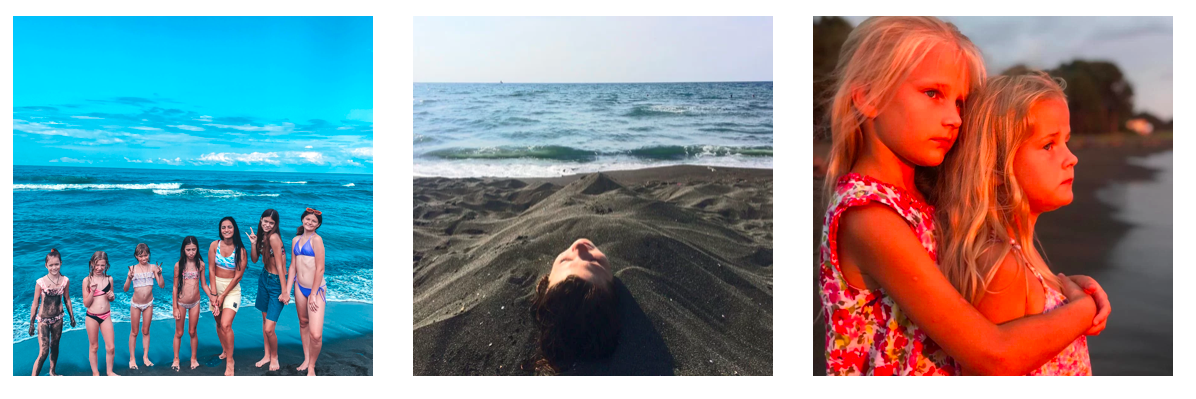 Что входит в стоимость?Трансфер из аэропорта Батуми до отеля Керия на берегу моря в день заездаТрансфер из отеля Керия в аэропорт Батуми в день выездаПроживание для одной семьи в комфортном номере отеляЗавтраки для всей семьи Развлекательная и образовательная программа для детей в сопровождении воспитателей и приглашённых тренеров Две экскурсии в близлежащие паркиОплачивается дополнительно: - авиаперелёт из Ташкента в Батуми и обратно- медицинская страховка (по желанию)- обеды и ужины по меню, на собственный выборСтоимость: По вопросам бронирования: Тел.: +995 599 96 50 40 (Телеграм, Вотсап)Количество человек / одна семья14 ночей (стоимость в долларах США за всю семью)11 ночей (стоимость в долларах США за всю семью)10 ночей (стоимость в долларах США за всю семью)7 ночей (стоимость в долларах США за всю семью)Размещение2 человека / 1 взрослый + 1 ребёнок977770710590Двухместный номер3 человека / 2 взрослых + 1 ребёнок / 1 взрослый + 2 ребёнка1150920860680Двухместный номер + дополнительная кровать4 человека / 2 взрослых + 2 ребёнка155012501170890Двухместный номер Делюкс + Диван4 или 5 человек / 2 взрослых + 2 или 3 ребёнка167013201240990Семейный номер с 1 спальней5 человек / 4 взрослых + 1 ребёнок / 2 взрослых + 2 или 3 ребёнка1955156014201190Семейный номер с 2-мя спальнями